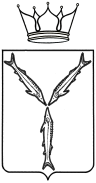 МИНИСТЕРСТВО МОЛОДЕЖНОЙ ПОЛИТИКИ И СПОРТА САРАТОВСКОЙ ОБЛАСТИ      П Р И К А З                    от ________________ №_______ г. СаратовО внесении изменений в приказминистерства молодежной политики и спорта области от 22 мая  2019 года № 272В соответствии с постановлением Правительства Саратовской области от 26 августа 2011 года № 458-П «О порядке разработки и утверждения административных регламентов исполнения государственных функций и административных регламентов предоставления государственных услуг, а также административных регламентов осуществления муниципального контроля»ПРИКАЗЫВАЮ:	Внести в приказ министерства молодежной политики и спорта Саратовской области  от 22 мая  2019 года № 272 «Об утверждении административного регламента по предоставлению государственной услуги «Включение в областной реестр молодежных и детских объединений, пользующихся государственной поддержкой» следующие изменения: в приложении:в абзаце втором пункта 1.2. слова «до 35 лет»  заменить словами «до 35 лет включительно»;в абзаце втором пункта  1.3. слова «до 35 лет»  заменить словами «до 35 лет включительно»;абзац первый пункта 2.5 изложить в следующей редакции:«2.5. Общий срок предоставления государственной услуги, в том числе с учетом осуществления межведомственного запроса информации, необходимой для предоставления государственной услуги, не должен превышать 15 календарных дней.»;абзац третий пункта 2.9, а именно слова «копию устава объединения, заверенную руководителем руководящего органа объединения» исключить;подпункт 1) пункта 2.13. изложить в следующей редакции:«1) случаи, если объединение не является зарегистрированным в установленном законом порядке молодежным объединением граждан в возрасте до 35 лет включительно, объединившихся на основе общности интересов для осуществления совместной деятельности, либо детским объединением, в которые входят граждане в возрасте до 18 лет и совершеннолетние граждане, объединившиеся для совместной деятельности;»;подраздел «Показатели доступности и качества государственной услуги» раздела II дополнить пунктом 2.23 в следующей редакции: «2.23 Государственная услуга не предоставляется по экстерриториальному принципу, предусмотренному частью 8.1 статьи 7 Федерального закона «Об организации предоставления государственных и муниципальных услуг».Государственная услуга не предоставляется в упреждающем (проактивном) режиме, предусмотренном частью 1 статьи 7.3 Федерального закона «Об организации предоставления государственных и муниципальных услуг».»;абзац второй пункта 3.6 исключить;пункт 3.8 дополнить абзацем десятым в следующей редакции:«номер (идентификатор) государственной услуги в реестре государственных услуг (при наличии).»;абзац пятый пункта 3.12 изложить в следующей редакции:«молодежное объединение состоит из граждан в возрасте до 35 лет включительно;»;пункт 3.17 изложить в следующей редакции:«3.17. Заявитель информируется о принятом решении в течение 5 календарных дней с даты принятия решения о включении (об отказе во включении) в реестр молодежных и детских объединений, пользующихся государственной поддержкой.В случае принятия решения об отказе во включении в реестр молодежных и детских объединений, пользующихся государственной поддержкой, министерство в течение 5 календарных дней со дня принятия решения уведомляет заявителя с указанием причин отказа способом, обеспечивающим подтверждение получения указанного уведомления.3.17.1 Основанием для начала административной процедуры является принятие решения о включении (об отказе во включении) в реестр молодежных и детских объединений, пользующихся государственной поддержкой.3.17.2 Результатом административной процедуры является направление (направление) заявителю уведомления о включении (об отказе во включении) в реестр молодежных и детских объединений, пользующихся государственной поддержкой.3.17.3 Способ фиксации административной процедуры - внесение записи в «Журнал исходящей документации» или иной бумажный или электронный носитель информации.»;раздел III дополнить пунктом 3.34 следующего содержания:«3.34. Иных действий, необходимых для предоставления государственной услуги, в том числе связанных с проверкой действительности усиленной квалифицированной электронной подписи заявителя, использованной при обращении за получением государственной услуги, а также с установлением перечня средств удостоверяющих центров, которые допускаются для использования в целях обеспечения указанной проверки и определяются на основании утверждаемой органом, предоставляющим государственную услугу, по согласованию с Федеральной службой безопасности Российской Федерации модели угроз безопасности информации в информационной системе, используемой в целях приема обращений за получением государственной услуги и (или) предоставления такой услуги не предусмотрено.»;пункт 5.5. подраздела «Перечень нормативно-правовых актов, регулирующих порядок досудебного (внесудебного) обжалования решений и действий (бездействия) органа, предоставляющего государственную услугу, а также его должностях лиц» раздела V считать пунктом 5.6.	2. Отделу правового обеспечения обеспечить направление копии настоящего приказа: в Управление Министерства юстиции Российской Федерации по Саратовской области – в семидневный срок после дня его первого официального опубликования; в прокуратуру Саратовской области – в течение трех дней со дня его подписания.3. Информационно-аналитическому отделу в соответствии с пунктом 1.1. Положения о порядке официального опубликования законов области, правовых актов Губернатора области, Правительства области и иных органов исполнительной власти области, утвержденного постановлением Правительства Саратовской области от 11 сентября 2014 года № 530-П, направить настоящий приказ в министерство информации и печати Саратовской области на опубликование – не позднее одного рабочего дня после его принятия.4. Настоящий приказ вступает в силу со дня его подписания.Первый заместитель министра                                                   А.А. АбрашинПроект внесен отделом  патриотического воспитания и профилактической работы с молодежью                   «____» ______________2021 г.С приказом ознакомлены:Беловицкая А.А.А.С. МещеряковО.А. ЗубареваЛ.В. ПиркинаДатасогласованияДолжностьПодписьФИО___________Заместитель министра-начальник управления по молодежной политике ________А.А. Беловицкая___________Начальник управления экономики и финансов - главный бухгалтер________И.В. Богданова___________Начальник информационно-аналитического отдела________О.А. Зубарева___________Начальник отдела правового обеспечения________Л.В. Пиркина___________Начальник отдела организационной и кадровой работы________Н.А. Цветкова___________Начальник отдела патриотического воспитания и профилактической работы с молодежью________А.С. Мещеряков